 Projekt – Pozorovanie stavby naklíčeného semena(náhrada za praktické cvičenie, ktoré sme mali robiť v škole!!!)Milí žiaci, tento týždeň nemáte žiadne písanie nových poznámok do zošita, sme v predstihu, ale zato si pripravíte projekt, ktorý bude náhradou za praktické cvičenie. Postup:Zoberiete si nejakú misku (najlepšie plastovú dózičku môže byť aj iná)Dáte do nej vatu, alebo podobný materiál, ktorý udrží vlhkosťPolejte vatu vodou, aby bola vlhká (nie zaliata vodou)Na vatu nasypte rôzne druhy semienok (aspoň tri, napríklad, pšenicu, žito, kukuricu, hrach, fazuľu, mak...)Vatu denne pokropte vodou, nesmie vyschnúťA sledujte asi po troch dňoch začnú klíčiť semienka. Keď vám vyklíči dostatočné množstvo semienok, odfoťte to a pošlite mi fotku spolu so záznamom na môj mail alebo mesenger. (záznam môžete vypracovať do zošita)Záznam z pozorovania:Semená ktorých rastlín ste pozorovali?Za akú dobu vyklíčili jednotlivé semená? (pr.hrach 5 dní, fazuľa 3 dni…)Koľkými klíčnymi listami začali klíčiť? (akonáhle začne semienko klíčiť, pozrite si koľko prvých listov vyklíči, môže byť jeden alebo dva listy. Podľa toho ich rozdeľujeme na jednoklíčnolistové alebo dvojklíčnolistové)Rozdeľte semienka podľa klíčivosti na jednoklíčnolistové a dvojklíčnolistové)Ďakujem s pozdravom p.uč. Gašparová, príjemnú zábavu PS: máte síce na to dva týždne, ale založte si to čo najskôr, lebo semienka môžu klíčiť aj týždeň!!! A ešte v máji máte robiť zbierku semien, tak si môžete odkladať semienka (po 5 semien z druhu)Nejaké ukážky ako to má vyzerať (až na máj!!!!, ale keďže sa teraz sadí tak si odkladajte semienka)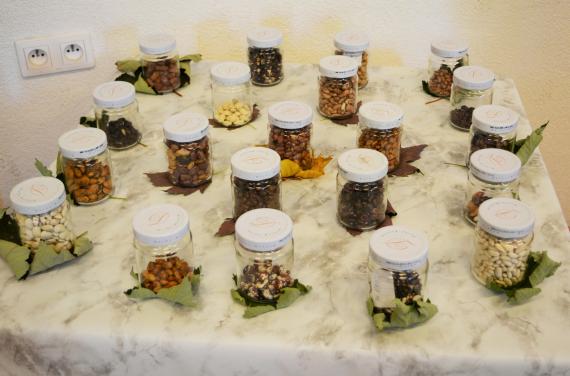 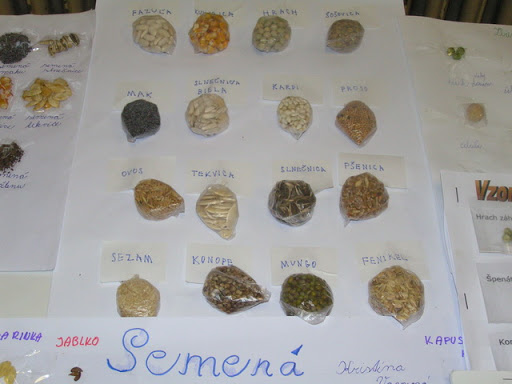 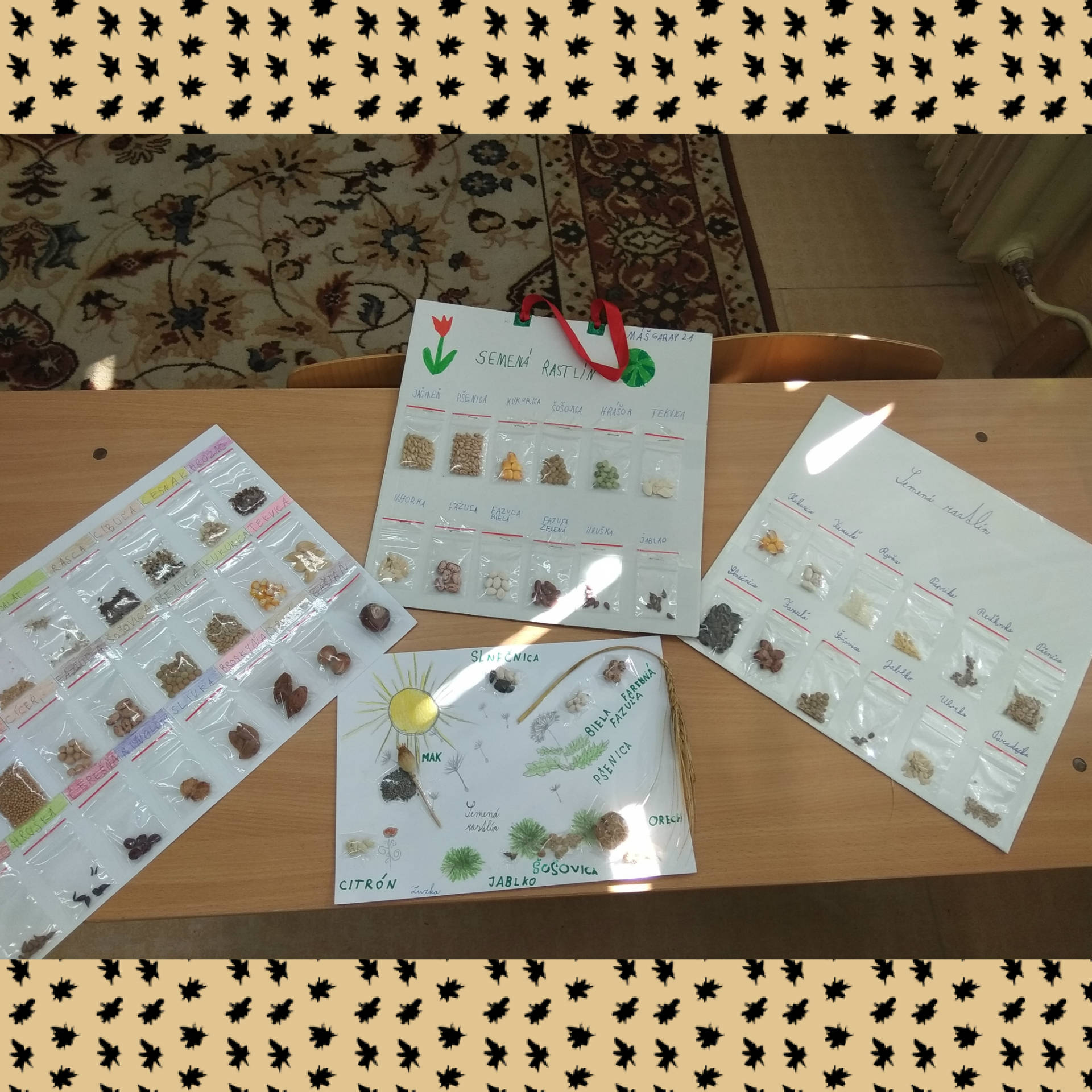 